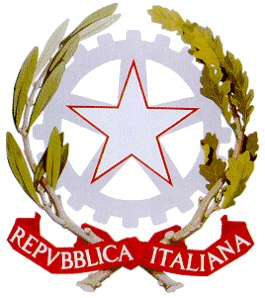 ISTITUTO D’ISTRUZIONE SECONDARIA SUPERIOREITA “Francesco De Sanctis” - ITG “Oscar D’Agostino”83100 Avellino (AV)ANNO SCOLASTICO 2021/2022PROGETTAZIONE DEL CONSIGLIO CLASSE……..  SEZIONE………….. PRIMO BIENNIO COMUNEPRESENTAZIONE DELLA CLASSEAlunni iscritti N  (Maschi N°  Femmine N°)Alunni frequentanti NTasso di pendolarismo Ripetenti  Alunni Diversamente abili N°………Alunni DSA N° Alunni BES N.    Livelli in ingresso Rilevazione esiti A.S. 2020/21 (classi Prime)Rilevazione Stili di apprendimento della classe (Classi prime).  Rilevazioni delle competenze di base (test per disciplina, Classi prime)                             Azioni di raccordo con le scuole di primo grado per le competenze di base Rilevazione esiti A.S. 2020/21 (classi Seconde)Eventuali altre rilevazioni delle competenze di base (test per disciplina)L’osservazione dei comportamenti degli studenti , in merito a  partecipazione, frequenza, impegno, consente di disegnare il seguente quadro in ingresso: Descrizione della classeStoria della classeComportamento, partecipazione, impegnoFINALITÀ DI CARATTERE GENERALEGli studenti, alla fine del percorso quinquennale, devono acquisire competenze – chiave necessarie per:Lo sviluppo della loro persona come cittadini, tenendo conto del contesto culturale di appartenenza.Relazioni corrette con gli altri, nel rispetto delle opinioni altrui.Una positiva interazione con la realtà naturale e sociale.Un orientamento verso scelte future (di studio e/o professionali) in sintonia con interessi e inclinazioni personali.Allo scopo, gli alunni dovranno consolidare e potenziare le competenze chiave e di cittadinanza (Raccomandazioni del Parlamento Europeo  e del Consiglio, 18/12/2006 ,  D.M. n.139/2007 e Nuova raccomandazione 22/05/2018). In particolare dovranno: Acquisire un proprio metodo di studio (imparare ad imparare):Organizzare il proprio apprendimento, individuando, scegliendo ed utilizzando varie fonti e varie modalità di informazione e di formazione (formale, non formale ed informale), anche in funzione dei tempi disponibili, delle proprie strategie e del proprio metodo di studio e di lavoroPoter comunicare in modo efficiente utilizzando i diversi linguaggi (comunicare):Comprendere messaggi di genere diverso (quotidiano, letterario, tecnico, scientifico) e di complessità diversa, trasmessi utilizzando linguaggi diversi (verbale, matematico, scientifico, simbolico, ecc.) mediante diversi supporti (cartacei, informatici e multimediali) Saper interagire con gli altri, riconoscendone i diversi punti di vista (collaborare):Interagire in gruppo, comprendendo i diversi punti di vista, valorizzando le proprie e le altrui capacità, gestendo la conflittualità, contribuendo all’apprendimento comune ed alla realizzazione delle attività collettive, nel riconoscimento dei diritti fondamentali degli altri.Saper riconoscere il valore delle regole ed assumersi responsabilità personali (agire in modo autonomo e responsabile):Sapersi inserire in modo attivo e consapevole nella vita sociale e far valere al suo interno i propri diritti e bisogni riconoscendo al contempo quelli altrui, le opportunità comuni, i limiti, le regole, le responsabilità.Acquisire la capacità di progettare (elaborare progetti realistici):Elaborare e realizzare progetti riguardanti lo sviluppo delle proprie attività di studio e di lavoro, utilizzando le conoscenze apprese per stabilire obiettivi significativi e realistici e le relative priorità, valutando i vincoli e le possibilità esistenti, definendo strategie di azione e verificando i risultati raggiunti.Acquisire ed interpretare l’informazione (valutare le informazioni):Acquisire ed interpretare criticamente l'informazione ricevuta nei diversi ambiti ed attraverso diversi strumenti comunicativi, valutandone l’attendibilità e l’utilità, distinguendo fatti e opinioni.Individuare collegamenti e relazioni (effettuare collegamenti interdisciplinari):Individuare e rappresentare, elaborando argomentazioni coerenti, collegamenti e relazioni tra fenomeni, eventi e concetti diversi, anche appartenenti a diversi ambiti disciplinari, e lontani nello spazio e nel tempo, cogliendone la natura sistemica, individuando analogie e differenze, coerenze ed incoerenze, cause ed effetti e la loro natura probabilistica.Obiettivi  di processoPer il raggiungimento delle finalità generali indicate sono individuati i seguenti obiettivi di processo da raggiungere:Saper essere autonomi nell’organizzazione del lavoro scolastico:Impiegando correttamente i materiali e strumenti didattici, in particolare saper consultare il libro di testo.Utilizzando in modo produttivo il lavoro svolto in classe, seguendo con attenzione le lezioni, prendendo appunti, chiedendo spiegazioni.Gestendo in modo appropriato il lavoro da svolgere a casa.Saper intervenire in modo attivo e costruttivo nel dialogo educativo, partecipando in modo consapevole alle attività della vita scolastica, adeguando la propria condotta alle singole situazioni, rispettando le opinioni diverse attraverso un comportamento equilibrato e non competitivo.Saper socializzare con compagni ed insegnanti abituandosi alla cooperazione, al lavoro collettivo, alla solidarietà in classe, a scuola e nella società.Saper rispettare le norme che regolano la vita scolastica e sociale.Saper rispettare gli impegni assunti.Saper usare in modo corretto e rispettoso i  laboratori, le strutture e il materiale proprio e quello fornito dalla scuola. Saper  fronteggiare la difficoltà e sviluppare opinioni ed atteggiamenti equilibrati Strategie per la promozione delle competenze chiave e di cittadinanzaguidare lo studente a riflettere sui propri stili di apprendimento, ad elaborare metodi personali ed efficaci per ottimizzare la sua performance e le sue potenzialità cognitive; educare all’autovalutazioneutilizzare tutte le risorse possibili per promuovere la progettualità degli studenti stimolare l’espressività personale sollecitando l’utilizzo creativo di varie forme comunicative (scrittura, elaborati grafici, esposizione orale, elaborati multimedialisollecitare il confronto, la condivisione e la gestione della conflittualità attraverso dibattiti su temi specifici, opportunamente argomentati dagli studenti e moderati dal docente;educare, anche attraverso il confronto polemico, al rispetto dell’altro e all’osservazione di un sistema di regole; educare all’analisi delle difficoltà e alla risoluzione dei problemi, anche di tipo personale, attraverso un atteggiamento positivo e propositivosollecitare lo studente ad una visione organica e sistemica del sapere, in cui le informazioni perdano il carattere frammentario e siano rielaborate in conoscenze consapevoli, utili a comprendere anche gli eventi del quotidiano consentendo la piena inclusione e realizzazione nel contesto sociale.sollecitare lo studente a maturare opinioni ponderate, prendendo coscienza dei propri pregiudizi e sviluppando un adeguato sistema di valoriStrumenti di verifica e valutazione delle competenze chiave e di cittadinanzaLe competenze chiave e di cittadinanza, declinate in competenze di asse, saranno riconosciute, attivate, promosse e verificate all’interno delle singole attività disciplinari, rientrando nella valutazione formativa dello studente. A conclusione di anno scolastico, attraverso una rilevazione interdisciplinare (prova autentica di verifica UDA o altro), le competenze chiave e di cittadinanza saranno misurate secondo la griglia allegata a questa programmazioneObiettivi cognitivi trasversaliRelativamente alle conoscenze:saper leggere e comprendere un testo, individuandone i punti fondamentalisapersi esprimere in modo chiaro, logico e pertinente utilizzando un lessico appropriato alla situazione comunicativa e ai contenuti disciplinariRelativamente alle abilità:saper sintetizzare i vari contenuti disciplinari saper cogliere la coerenza all’interno dei procedimenti saper interpretare fatti e fenomeni ed esprimere giudizi personali saper operare eventuali collegamenti a carattere interdisciplinare Relativamente alle competenze:essere in grado di pianificare e di organizzarsi per raggiungere obiettivi essere in grado di usare le conoscenze con una certa autonomiaObiettivi didattici specificiSulla scorta delle Linee Guida del 2010, l’insegnamento mirerà a promuovere le seguenti competenze:Asse linguaggipadroneggiare gli strumenti espressivi ed argomentativi indispensabili per gestire l’interazione comunicativa verbale in vari contestileggere, comprendere ed interpretare testi scritti di vario tipoprodurre testi di vario tipo in relazione ai differenti scopi comunicativiutilizzare gli strumenti fondamentali per una fruizione consapevole del patrimonio artistico e letterarioutilizzare una lingua straniera per i principali scopi comunicativi ed operativiAsse storico socialecomprendere il cambiamento e le diversità dei tempi storici in una dimensione diacronica attraverso il confronto fra epoche e in una dimensione sincronica attraverso il confronto fra aree geografiche e culturalicollocare l’esperienza personale in un sistema di regole fondato sul reciproco riconoscimento dei diritti garantiti dalla Costituzione, a tutela della persona della collettività e dell’ambientericonoscere le caratteristiche essenziali del sistema socio economico per orientarsi nel tessuto produttivo del proprio TerritorioAsse matematicoutilizzare le tecniche e le procedure del calcolo aritmetico ed algebrico rappresentandole anche sotto forma graficaconfrontare ed analizzare figure geometriche, individuando invarianti e relazioniindividuare le strategie appropriate per la soluzione di problemianalizzare dati e interpretarli sviluppando deduzioni e ragionamenti sugli stessi anche con l’ausilio di rappresentazioni grafiche, usando consapevolmente gli strumenti di calcolo e le potenzialità offerte da applicazioni specifiche di tipo informaticoAsse scientifico-tecnologicoosservare, descrivere ed analizzare fenomeni appartenenti alla realtà naturale e artificiale e riconoscere nelle varie forme i concetti di sistema e di complessitàanalizzare qualitativamente e quantitativamente fenomeni legati alle trasformazioni di energia a partire dall’esperienzaessere consapevole delle potenzialità e dei limiti delle tecnologie nel contesto culturale e sociale in cui vengono applicateindividuare le strategie appropriate per la soluzione di problemiCONTENUTI DISCIPLINARI□ Per i contenuti trattati nelle singole discipline, articolati in moduli/unità didattiche e calendarizzati per classi parallele, si rimanda alle programmazioni dipartimentali.□ Eventuali integrazioni dei contenuti essenziali individuati nelle programmazioni dipartimentali saranno prodotte dai docenti interessati e consegnate al coordinatore di classe, secondo il format allegato a fine documento UNITA’ DI APPRENDIMENTO Il Consiglio di Classe propone per l’anno in corso lo svolgimento dell’UDA/ delle UUdAA ……………………………………………………………………………………………………………………………………………………………………………………………………………………………coordinata /rispettivamente coordinate dal prof/dai proff………………………………….. La progettazione viene allegata in coda al presente documento Alla progettazione dell’UDA interdisciplinare, eventualmente adottata, concorre l’intero CdC.La valutazione dell’UDA e dei materiali  prodotti  sarà collegata alle competenze di  asse e di cittadinanzaEducazione civicaLa legge 20 agosto 2019, n. 92,  introduce l’insegnamento scolastico dell’educazione civica nelle Istituzioni scolastiche di ogni ordine e grado. Il nuovo insegnamento  svolge  funzione di  raccordo fra le discipline e le esperienze di cittadinanza attiva che devono concorrere a comporre il curricolo di educazione civica. Ogni disciplina è, di per sé, parte integrante della formazione civica e sociale di ciascun alunno.La norma richiama il principio della trasversalità del nuovo insegnamento, anche in ragione della pluralità degli obiettivi di apprendimento e delle competenze attese, non ascrivibili a una singola disciplina e neppure esclusivamente disciplinari. Lo studente, quale cittadino in fieri, a scuola impara a sviluppare la capacità di agire da cittadino responsabile e a partecipare pienamente e consapevolmente alla vita civica , culturale e sociale della comunità.  Il che implica educare alla legalità alla responsabilità alla solidarietà e alla dimensione etica del vivere e del convivere con gli altri. Oltre alla promozione di una coscienza civile, negli istituti tecnici la presenza di discipline professionalizzanti consente  di focalizzare l’insegnamento  dell’educazione civica su alcuni e più importanti aspetti dei  contesti professionali futuri  degli studenti e delle studentesse : spirito di imprenditorialità, impresa etica, coscienza antimafia, legalità nel mondo del lavoro, fedeltà fiscale. I nuovi orientamenti formativi mirano a coniugare i bisogni del mercato del lavoro e del progresso  economico con la salvaguardia della sensibilità etica e delle istanze sociali di equità, in conformità con gli obiettivi dell’ Agenda 2030 per uno sviluppo sostenibile , equo e inclusivo, tra i quali è compreso anche l’obiettivo di una educazione di qualità , parimenti equa ed inclusiva.La Costituzione italiana, rappresentando il fondamento della convivenza e del patto sociale del nostro Paese, sarà naturalmente al centro di questo percorso, per conoscerla, riflettere sui significati, sperimentare la pratica quotidiana del dettato costituzionale. Essere cittadino implica necessariamente conoscere l’organizzazione istituzionale dello Stato e degli Enti territoriali, ma anche conoscere l’idea e lo sviluppo storico dell’Unione Europea e delle Nazioni Unite. Come dettato dalle nuove disposizioni , tre gli assi attorno a cui ruoterà l’insegnamento dell’Educazione civica: • lo studio della Costituzione • lo sviluppo sostenibile • la cittadinanza digitaleL’insegnamento, per un totale di 33 ore all’interno del  quadro orario ordinamentale vigente, viene affidato ai  docenti del Consiglio di Classe delle discipline coinvolte nel progetto , avendo  l’educazione civica valenza di matrice valoriale trasversale che va coniugata con le discipline di studio, per evitare superficiali e improduttive aggregazioni di contenuti teorici e per sviluppare processi di interconnessione tra saperi disciplinari ed extradisciplinariPROSPETTO DI SINTESI CLASSI PRIME  CURRICOLO DI EDUCAZIONE CIVICA IN DETTAGLIO  PROSPETTO DI SINTESI CLASSI SECONDE CURRICOLO DI EDUCAZIONE CIVICA IN DETTAGLIO Metodologie previste peer educationdidattica laboratorialedidattica digitaleapproccio narrativoapproccio metacognitivo-problem solvinglettura e analisi dei testilavori e ricerche di approfondimento anche in modalità multimedialealtro (indicare)Strumenti di verifica La verifica degli apprendimenti avverrà in itinere, attraverso l’osservazione sistematica della studentessa e dello studente all’interno del contesto relazionale di classe e nell’ottica della modifica graduale e progressiva del comportamento e dell'adozione di prassi adeguate ai traguardi di competenze. Per la valutazione delle competenze in uscita, saranno effettuate verifiche formative e sommative attraversodomande formali e informalicontrollo dei compiti svoltielaborati scritto/ praticicolloquio-dibattitoprove di realtà( es: intervista ad amministratore comunale su temi di interesse civico; presentazioni pubbliche -assemblea/ aulamagna - di elaborati multimediali; partecipazione a concorsi; lezioni a studenti della secondaria di primo grado su tematiche inerenti allo sviluppo sostenibile (in presenza o videoconferenza) altro (indicare)ValutazionePer la valutazione, si rimanda alla griglia allegata in coda al documento

CURRICOLO DIGITALEI principali riferimenti normativi del curricolo proposto sono:- L. 107/2015, art. 1, commi 28 e 56-58;- Decreto n. 851 del 27/10/2015 (Piano Nazionale Scuola Digitale, in particolare Azione #14);- D.Lgsl. 62/2017, art. 12, comma 2.I principali documenti utilizzati per la progettazione del curricolo sono:- Competenze chiave per l’apprendimento permanente, Quadro di riferimento europeo, allegato alla Raccomandazione del Consilio dell’U.E. del 22/05/2018 relativa alle competenze chiave per l’apprendimento permanente - DigComp 2.1: Il quadro di riferimento 2017  per le competenze digitali dei cittadiniAree di competenza e Competenze specifiche del curricolo digitale PRIMO BIENNIO  Metodologie previste Le competenze digitali saranno promosse contestualmente alle attività di sviluppo delle competenze di asse e delle competenze trasversali attraverso azioni di peer educationcooperative learningflipped classroomapproccio metacognitivo-problem solvinglavori e ricerche di approfondimento in modalità multimedialealtro (indicare)Strumenti di verifica La verifica degli apprendimenti avverrà in itinere, attraverso l’osservazione sistematica dei progressi  della studentessa e dello studente .Per la valutazione delle competenze in uscita, saranno effettuate verifiche formative e sommative attraversoelaborati multimediali a crescente complessitàattività di ricerca , valutazione, elaborazione e combinazione con applicativi digitali  di dati attinti dalla rete  su piattaforme condivise (classroom, google drive, padlet, altro)altro (indicare)ValutazionePer la valutazione, si rimanda alla griglia allegata in coda al documento

.UNITA’  DI APPRENDIMENTOIl Consiglio di Classe propone per l’anno in corso lo svolgimento dell’UDA…………………………………………………………………………………………………………………………………………………………………………………………………………………………………… affidandone il coordinamento al prof…............................................................................................Alla progettazione dell’UDA, allegata in coda al presente documento, concorre l’intero CdC.La valutazione dell’UDA sarà collegata alle competenze di cittadinanza maturate, secondo griglia allegata. ATTIVITÀ INTEGRATIVE ED EXTRACURRICULARICompatibilmente con l’evoluzione dello scenario epidemiologico, gli alunni saranno indirizzati a partecipare a:Attività integrativeManifestazioni culturaliAttività di cineforumDibattiti con esperti esterniProgetti di letturaOlimpiadi di italianoALTROAttività extracurriculariNel corso dell’anno si effettueranno:Visite guidateViaggi d’istruzioneStages presso industrieProgetti europeiAttività di orientamentoProgettiALTRO(Eventuali osservazioni sulle attività proposte)STRATEGIE PER IL RECUPERO DELLE CONOSCENZE E DELLE ABILITÀAttività differenziate in classe anche sotto la guida di un tutor.Coinvolgimento in attività di gruppo.Affidamento di compiti a crescente difficoltà e/o responsabilità.Allungamento dei tempi di acquisizione dei contenuti disciplinari.Attività di recupero in itinere.Partecipazione a corsi di recupero in orario extrascolastico.Partecipazione ad attività interdisciplinari proposte dal collegio dei docenti o dal consiglio di classe.Costante controllo dell’apprendimento con verifiche e richiami.STRATEGIE PER IL POTENZIAMENTO E IL CONSOLIDAMENTOPer il potenziamento/arricchimento delle conoscenze e delle competenze degli alunni, si metteranno in atto strategie quali:Approfondimento e rielaborazione personale dei contenuti,Affidamento di impegni di tutoraggio per i compagni in difficoltà,Ricerche individuali e di gruppo,Incarichi di responsabilità.Per il consolidamento delle conoscenze e delle competenze, si metteranno in atto strategie quali:Attività guidate a crescente difficoltà,Esercitazioni per fissare le conoscenze,Stimolo ai rapporti interpersonali con compagni maggiormente motivati e interessati,Assiduo controllo dell’apprendimento con verifiche e richiami,Coinvolgimento in attività di gruppo.METODI E STRUMENTILa centralità dell’alunno nel processo di apprendimento è fissata come presupposto metodologico. Si metteranno in atto le seguenti tecniche didattiche:Metodo induttivo-deduttivoLezione dialogataLavori di gruppoClasse capovoltaEsercitazioniRisoluzione di problemiLezione frontale, ove necessariaAltro (indicare)Nel corso dell’anno scolastico verranno utilizzati vari strumenti didattici, idonei a consentire e facilitare il percorso didattico.Libri di testo (prevalentemente)Ricerche individuali e/o di gruppoSchemi o mappe  mentali e concettualiRivisteAppunti e dispenseMateriali multimedialiDizionariLaboratoriComputer/tablet/ smartphone autorizzati (byod)Piattaforma digitale per classe virtualeAltro (indicare)(Eventuali osservazioni/integrazioni  sulle strategie e metodologie da utilizzare)STRUMENTI PER LA VERIFICA FORMATIVADurante il percorso educativo-didattico, in particolare alla fine dello sviluppo dei moduli e /o delle unità didattiche, per constatare la validità o meno del metodo di lavoro, nonché per verificare il grado di assimilazione dei contenuti disciplinari, si misurerà il processo di apprendimento attraverso:costante osservazione del lavoro scolastico in classe;valorizzazione dei contributi degli alunni durante le lezioni;esercitazioni individuali e /o collettive;controllo e analisi dei compiti svolti a casa;brevi test su singole attività specifiche.STRUMENTI PER LA VERIFICA SOMMATIVAPer la verifica sommativa si utilizzeranno:test e questionariprove di analisi e comprensione testualeprove scritte con traccia da svolgereproblemi /esercizi da risolverecolloqui(Eventuali osservazioni/integrazioni  sugli strumenti di verifica)Misurazione degli apprendimenti per classi paralleleLa classe parteciperà  alle eventuali  iniziative di  monitoraggio di istituto secondo i tempi e le modalità concordate dal Collegio docenti. VALUTAZIONEPer la valutazione periodica (a cura dei singoli docenti), si terrà conto dei seguenti fattori :conoscenze abilitàcompetenzefrequenzapartecipazione al processo di insegnamento-apprendimentoimpegno, interesse e costanza nell’applicazionemetodo di studioprogressione nell’apprendimentocomportamento. Per la valutazione finale (a cura del consiglio di classe), si terrà conto di ulteriori fattori quali:situazione di partenza degli alunnigrado di maturità complessiva raggiunto durante il percorso educativo - didattico.Indicatori generali per la valutazione di fine periodoIl consiglio, al fine di uniformare gli standard valutativi, individua i seguenti indicatori e relativi descrittori per la valutazione di fine periodo:Protocollo minimo per l’uniformità delle valutazioniAlmeno 2 prove scritte e 2 riscontri orali, opportunamente cadenzati per ogni periodo scolasticoDiversificare gli strumenti di misurazione (relazioni, test, compiti/ruoli di responsabilità, ecc…)No a interrogazioni programmate come unico mezzo di accertamentoRiconsegnare entro 15 giorni gli elaborati corretti ( e comunque prima della successiva verifica scritta)Controllare puntualmente gli standard generali (risposta della classe)Rendere sempre noto il voto motivandolo e suggerendo come, eventualmente, recuperareApprontare, su percorsi affini, momenti di misurazione comparataRispettare le griglie di valutazione concordateMassimo 2 giustificazioni quadrimestrali da parte degli impreparatiProporre il voto di condotta tenendo conto di: partecipazione – comportamento – frequenza - provvedimenti disciplinari – mancanza di puntualità nelle giustificazioni di assenze e/o ritardiCriteri di valutazione disciplinari. Corrispondenza livelli-votoGriglia per la valutazione dell’educazione civicaRubrica valutativa delle competenze chiave e di cittadinanzaRUBRICA DI VALUTAZIONE DELLE COMPETENZE DIGITALI (Liv. base DigComp 1-2) Griglie di valutazione delle prove scrittePer le griglie di valutazione delle prove scritte, si rimanda alle programmazioni dei singoli dipartimenti disciplinari COMPOSIZIONE DEL CONSIGLIO DI CLASSEAvellino, Il coordinatore/La coordinatrice  di classe                                                                                                           Prof/prof.ssa. FORMAT INTEGRAZIONE CONTENUTI DISCIPLINARIIl/La  sottoscritto/a  prof/prof.ssa……………………………………….. , docente di……………………,valutati i bisogni formativi  e le abilità prerequisite della classe,  integra le unità didattiche individuate dal dipartimento con i seguenti moduli:valutazione in uscita dalla terza media dato percentualevoto 6voto 7voto 8voto 9voto 10AREASTILIDATO PERCENTUALEA(canali  privilegiati di percezione del mondo esterno)Visivo verbaleA(canali  privilegiati di percezione del mondo esterno)Visivo non verbaleA(canali  privilegiati di percezione del mondo esterno)UditivoA(canali  privilegiati di percezione del mondo esterno)CinesteticoB(modalità di elaborazione delle informazioni)AnaliticoB(modalità di elaborazione delle informazioni)GlobaleC(modalità  preferite di lavoro)IndividualeC(modalità  preferite di lavoro)Di gruppoDISCIPLINALIVELLO DI COMPETENZALIVELLO DI COMPETENZALIVELLO DI COMPETENZALIVELLO DI COMPETENZALIVELLO DI COMPETENZADISCIPLINAinsufficientemediocresufficientediscretobuono/ottimoLingua e Letteratura italianaLingua IngleseMatematicaAltra disciplinaMedia dei voti di ammissione alla classe successiva (scrutinio di giugno e di agosto)(dato percentuale)Media dei voti di ammissione alla classe successiva (scrutinio di giugno e di agosto)(dato percentuale)Media dei voti di ammissione alla classe successiva (scrutinio di giugno e di agosto)(dato percentuale)Media dei voti di ammissione alla classe successiva (scrutinio di giugno e di agosto)(dato percentuale)Percentuale alunne/i con debito formativoPercentuale alunne/i con debito formativo(dato percentuale)DISCIPLINALIVELLO DI COMPETENZALIVELLO DI COMPETENZALIVELLO DI COMPETENZALIVELLO DI COMPETENZALIVELLO DI COMPETENZADISCIPLINAinsufficientemediocresufficientediscretobuono/ottimoLingua e Letteratura italiana(dato percentuale)(dato percentuale)(dato percentuale)(dato percentuale)(dato percentuale)Lingua IngleseMatematicaAltra disciplinaI fasciacostituita da alunni con comportamento corretto, partecipazione costruttiva, frequenza assidua, impegno costanteN° alunniII fasciacostituita da alunni con comportamento e frequenza  nel complesso accettabile, partecipazione attiva se sollecitata, impegno quasi sempre costanteN° alunniIII fasciacomposta da alunni con comportamento spesso inadeguato/ frequenza discontinua/partecipazione talvolta turbolenta/ impegno scarsoN° alunniSi prevede un intervento di rimotivazione/ eventuale coinvolgimento delle famiglieIVfasciacomposta da alunni con comportamento del tutto inaccettabile, partecipazione turbolenta, frequenza saltuaria, impegno nullo)N° alunniSi prevede un intervento di rimotivazione anche con l’intervento di uno sportello di ascolto e l’eventuale coinvolgimento delle famigliePRIMO ANNO Ambito progettuale di riferimento  COMPETENZA RIFERITA AL PECUP Allegato C  LINEE GUIDA 23/06/2020 Rif. Decreto Miur n.35 del 22/06/2020] Cittadinanza digitale Esercitare i principi della cittadinanza digitale, con competenza e coerenza rispetto al sistema integrato di valori che regolano la vita democratica. Costituzione  Conoscere l’organizzazione costituzionale ed amministrativa del nostro Paese per rispondere ai propri doveri di cittadino ed esercitare con consapevolezza i propri diritti politici a livello territoriale e nazionale. Prendere coscienza delle situazioni e delle forme di disagio giovanile ed adulto nella società contemporanea e comportarsi in modo da promuovere il benessere fisico, psicologico, morale e sociale. Adottare i comportamenti più adeguati per la tutela della sicurezza propria, degli altri e dell’ambiente in cui si vive, in condizioni ordinarie o straordinarie di pericolo, curando l'acquisizione di elementi formativi di base in materia di primo intervento e protezione civile. Sviluppo sostenibile  Rispettare l’ambiente, curarlo, conservarlo , migliorarlo assumendo il principio di responsabilità CONTENUTI DELLE DISCIPLINE COINVOLTE N. ORE PER DISCIPLINA SECONDO ANNO Ambito progettuale di riferimento  COMPETENZA RIFERITA AL PECUP Allegato C – LINEE GUIDA 23/06/2020 Rif. Decreto Miur n. 35 del 22/06/2020] Costituzione  CITTADINANZA DIGITALE  Essere consapevoli del valore e delle regole della vita democratica anche attraverso l’approfondimento degli elementi fondamentali del diritto che la regolano, con particolare riferimento al diritto del lavoro Esercitare i principi della cittadinanza digitale, con competenza e coerenza rispetto al sistema integrato di valori che regolano la vita democratica Conoscere l’organizzazione costituzionale ed amministrativa del nostro Paese per rispondere ai propri doveri di cittadino ed esercitare con consapevolezza i propri diritti politici a livello territoriale e nazionale. Prendere coscienza delle situazioni e delle forme di disagio giovanile ed adulto nella società contemporanea e comportarsi in modo da promuovere il benessere fisico psicologico, morale e sociale. Adottare i comportamenti più adeguati per la tutela della sicurezza propria, degli altri e dell’ambiente in cui si vive, in condizioni ordinarie o straordinarie di pericolo, curando l'acquisizione di elementi formativi di base in materia di primo intervento e protezione civile.  SVILUPPO SOSTENIBILE Rispettare l’ambiente, curarlo, conservarlo , migliorarlo assumendo il principio di responsabilità CONTENUTI DELLE DISCIPLINE COINVOLTE N. ORE PER DISCIPLINA Aree di Competenza                                              CompetenzeAree di Competenza                                              Competenze1. Informazione 1.1 Navigare, Ricercare e Filtrare l’informazione 1.2 Valutare l’informazione 1.3 Archiviare e rintracciare l’informazione2. Comunicazione 2.1 Interagire attraverso le tecnologie 2.2 Condividere informazioni e contenuti 2.3 Partecipare ad iniziative di cittadinanza on line 2.4 Collaborare attraverso canali digitali 2.5 Possedere competenze di Netiquette 2.6 Gestire la propria identità on line3. Creazione di contenuti 3.1 Sviluppare contenuti 3.2 Integrare e rielaborare contenuti 3.3 Conoscere la normativa su licenze e copyright 3.4 Competenze di programmazione4. Sicurezza 4.1 Proteggere i devices 4.2 Proteggere i dati personali 4.3 Proteggere la propria salute 4.4 Proteggere l’ambiente5. Problem Solving 5.1 Risolvere problemi tecnici 5.2 Identificare bisogni e risposte tecnologiche 5.3 Usare la tecnologia in modo creativo e innovativo 5.4 Identificare gaps nelle competenze digitaliCOMPETENZA DESCRITTORI – L’alunno… Informazione- Utilizza Internet con discreta padronanza per reperire informazioni.  - Sa come salvare e immagazzinare file, contenuti e informazioni ed ha strategie di conservazione.  - Sa come recuperare e gestire le informazioni ed i contenuti da sé salvati e  conservati.ComunicazioneCreazione di conte nuti- Può interagire con gli altri utilizzando gli elementi essenziali degli strumenti  di comunicazione (smartphone e e-mail). - Può condividere con gli altri file e contenuti attraverso semplici mezzi tecnologici.ComunicazioneCreazione di conte nuti- É in grado di produrre semplici contenuti digitali (testi, tabelle, grafici, immagini). - Sa applicare le competenze del Pensiero Computazionale (connettere, creare  artefatti computazionali, astrarre, analizzare problemi e artefatti, comuni care, collaborare)4. Sicurezza- È in grado di creare e gestire a livello base le sue identità digitali. - È in grado di individuare modalità per proteggere i propri dispositivi e con tenuti digitali. - Conosce i rischi e le minacce degli ambienti digitali..5. Problem solving- Sa individuare situazioni problematiche in diversi ambiti di esperienza, sa  verbalizzare tali situazioni, sa trovare gli strumenti di registrazione più adeguati e formulare ipotesi di risoluzione. - Sa risolvere problemi aventi procedimento e soluzione unici o soluzioni diverse ma ugualmente accettabili. - Sa rappresentare il procedimento di risoluzione mediante diagrammi di  flusso.INDICATORIDESCRITTORI1Il comportamento (frequenza, ritardi, rapporti disciplinari, sospensioni) e la partecipazione all’attività didatticaSempre scorretto / pressoché nullaSpesso non rispettoso delle regole / di disturboTalvolta non corretto / da sollecitareNella norma / attentaSempre rispettoso delle regole / propositiva2L’impegno e l’interesseNulloScarsoContinuo ma non adeguatoAdeguatoTenace3Il metodo di studioNulloDisorganizzatoSchematico / poco personaleOrganizzatoElaborato / personale4La progressione nell’apprendimentoIrrilevanteLenta AccettabilePiù che sufficienteBuonaVotoIndicatori connessi a :Gradovoto =1-2-3-4 (giudizio: gravemente insufficiente-scarso)Partecipazione e impegnoFrequenta saltuariamente, assume un comportamento passivo e demotivato, non s’impegna nello studio.voto =1-2-3-4 (giudizio: gravemente insufficiente-scarso)Acquisizione delle conoscenzePossiede in misura insufficiente le conoscenze e le competenze richieste. Presenta gravi lacune di base.voto =1-2-3-4 (giudizio: gravemente insufficiente-scarso)Applicazione delle conoscenzeIncontra difficoltà nell´applicare i pochi princìpi acquisiti.voto =1-2-3-4 (giudizio: gravemente insufficiente-scarso)Rielaborazione delle conoscenzeTrova gravi difficoltà nel rielaborare le scarse conoscenze.voto =1-2-3-4 (giudizio: gravemente insufficiente-scarso)Abilità linguistica ed espressivaManifesta povertà di lessico, carenze ortografiche e sintattiche.Voto =5 (giudizio: mediocre)Partecipazione e impegnoNon sempre partecipa attivamente al dialogo educativo e il suo impegno nello studio è discontinuo.Voto =5 (giudizio: mediocre)Acquisizione delle conoscenzePossiede parzialmente le conoscenze e le competenze richieste.Voto =5 (giudizio: mediocre)Applicazione delle conoscenzeCommette qualche errore nell’applicazione delle conoscenze.Voto =5 (giudizio: mediocre)Rielaborazione delle conoscenzeNon ha adeguata autonomia nella rielaborazione personale.Voto =5 (giudizio: mediocre)Abilità linguistica ed espressivaLa strutturazione del discorso non sempre è lineare e coerente. Il linguaggio non è sufficientemente appropriato.Voto =6 (giudizio: sufficiente)Partecipazione e impegnoPartecipa in maniera soddisfacente al dialogo educativo e si dedica con una certa continuità allo studio.Voto =6 (giudizio: sufficiente)Acquisizione delle conoscenzePossiede i concetti fondamentali delle diverse discipline.Voto =6 (giudizio: sufficiente)Applicazione delle conoscenzeSa applicare le conoscenze anche se, talvolta, commette qualche errore.Voto =6 (giudizio: sufficiente)Rielaborazione delle conoscenzeE’ capace di rielaborare in modo personale i contenuti culturali.Voto =6 (giudizio: sufficiente)Abilità linguistica ed espressivaSi esprime in modo abbastanza corretto. Non presenta gravi carenze ortografiche, grammaticali e sintattiche.Voto =7 (giudizio: discreto)Partecipazione e impegnoDenota attitudine per la materia e interesse per le lezioni. Si dedica allo studio con impegno.Voto =7 (giudizio: discreto)Acquisizione delle conoscenzeHa acquisito le conoscenze e le competenze sufficienti per non commettere errori, anche nell’esecuzione di esercitazioni complesse.Voto =7 (giudizio: discreto)Applicazione delle conoscenzeE’ intuitivo e riesce ad applicare senza difficoltà e correttamente le conoscenze acquisite.Voto =7 (giudizio: discreto)Rielaborazione delle conoscenzeSa cogliere gli elementi essenziali ed è in grado di rielaborare quanto appreso.Voto =7 (giudizio: discreto)Abilità linguistica ed espressivaPresenta buona coerenza e linearità nella strutturazione del discorso. Il linguaggio è appropriato, corretto, vario.Voto =8 (giudizio: buono)Partecipazione e impegnoPartecipa attivamente al dialogo educativo, è fortemente motivato allo studio.Voto =8 (giudizio: buono)Acquisizione delle conoscenzeEvidenzia conoscenze approfondite degli argomenti trattati.Voto =8 (giudizio: buono)Applicazione delle conoscenzeSa effettuare analisi approfondite ed applica senza errori i principi acquisiti. Buone le capacità intuitive e di sintesi.Voto =8 (giudizio: buono)Rielaborazione delle conoscenzeE’ in grado di rielaborare criticamente e in autonomia le conoscenze acquisite e di effettuare senza difficoltà i collegamenti tra le diverse tematiche.Voto =8 (giudizio: buono)Abilità linguistica ed espressivaEvidenzia ricchezza di riferimenti e capacità logico-analitico-sintetiche autonome. L’esposizione è fluida, appropriata, varia.Voto =9-10 (giudizi: distinto-ottimo)Partecipazione e impegnoPartecipa in modo costruttivo al dialogo. Ha un notevole senso di responsabilità. Si dedica allo studio con scrupolo e diligenza.Voto =9-10 (giudizi: distinto-ottimo)Acquisizione delle conoscenzePossiede un bagaglio culturale completo e ben strutturato.Voto =9-10 (giudizi: distinto-ottimo)Applicazione delle conoscenzeApplica con facilità e senza commettere errori i princìpi appresi, in problemi anche complessi. Possiede ottime capacità intuitivo-sintetiche. Possiede buone capacità di osservazione, astrazione ed estrapolazione.Voto =9-10 (giudizi: distinto-ottimo)Rielaborazione delle conoscenzePossiede considerevoli capacità critiche ed è in grado di fornire pertinenti valutazioni personali.Voto =9-10 (giudizi: distinto-ottimo)Abilità linguistica ed espressivaI riferimenti culturali sono ricchi ed aggiornati. Si esprime correttamente ed in modo fluido e vario.GRIGLIA PER LA VALUTAZIONE DEL COMPORTAMENTOGRIGLIA PER LA VALUTAZIONE DEL COMPORTAMENTOVOTODESCRITTORI - INDICATORI10Scrupoloso rispetto del regolamento d’istitutoRispetto degli altri e dell’istituzione scolasticaFrequenza assidua o assenze sporadichePuntuale e serio svolgimento delle consegne scolasticheInteresse e partecipazione propositiva alle lezioni ed alle attività della scuolaRuolo propositivo all’interno della classe ed ottima socializzazione 9Rispetto delle norme disciplinari d’istitutoFrequenza assidua o assenze sporadiche, rari ritardi e/o uscite anticipateCostante adempimento dei doveri scolasticiInteresse e partecipazione attiva alle lezioniEquilibrio nei rapporti interpersonaliRuolo positivo e collaborazione nel gruppo classe8Osservazione regolare delle norme fondamentali relative alla vita scolasticaAlcune assenze ritardi e/o uscite anticipateCostante adempimento dei doveri scolasticiDiscreta attenzione e partecipazione alla attività scolasticheCorrettezza nei rapporti interpersonaliRuolo collaborative al funzionamento del gruppo classe 7Episodi limitati e non gravi di mancato rispetto del regolamento scolasticoRicorrenti assenze ritardi e/o uscite anticipateMancanza di puntualità nelle giustificazioni di assenze e/o ritardisaltuario svolgimento dei compiti assegnatipartecipazione discontinua all’attività didatticainteresse selettivorapporti sufficientemente collaborativi con gli altri6Episodi di mancato rispetto del regolamento scolastico, anche soggetto a sanzioni disciplinariFrequenti assenze numerosi ritardi e/o uscite anticipateReiterata mancanza di puntualità nelle giustificazioni di assenze e/o ritardimancato svolgimento dei compiti assegnatiscarsa partecipazione alle lezioni e disturbo all’attività didatticadisinteresse per talune disciplinerapporti problematici con gli altri1 - 5Mancato rispetto del regolamento scolasticoGravi episodi che hanno dato luogo a sanzioni disciplinari senza dimostrare alcun concreto miglioramentoAssenza di evidenti e duraturi elementi di recupero dei comportamentinumerose assenze continui ritardi e/o uscite anticipatemancato svolgimento dei compiti assegnaticontinuo disturbo della lezionecompleto disinteresse per le attività didattichecomportamento scorretto nel rapporto con insegnanti e compagniruolo negativo nel gruppo classecasi di recidività con reiterati atti nei comportamenti scorrettiGRIGLIA DI VALUTAZIONEINDICATORIDESCRITTORI DI LIVELLOPUNTI MAX PUNTI DATIConoscereattraverso l'approfondimento dei contenuti proposti, i principi, le norme e i valori che stanno alla base dei doveri del cittadinoLivello 1: Le conoscenze sui temi proposti sono episodiche, frammentarie e nonconsolidate, espresse con errori gravi e diffusi, caratterizzate da lacune recuperabili con difficoltà, con l’aiuto e il costante stimolo del docente.Livello 2: Le conoscenze sui temi proposti sono minime, scarsamente organizzate, caratterizzate da alcuni errori significativi e da lacune recuperabili con l’aiuto del docente o dei compagni.Livello 3: Le conoscenze sui temi proposti sono sufficientemente consolidate, organizzate e caratterizzate da alcune inesattezze.Livello 4:  Le conoscenze sui temi proposti sono consolidate e organizzate. L’alunno sa recuperarle in modo autonomo e riferirle con adeguata padronanza in contesti precedentemente analizzati.Livello 5: Le conoscenze sui temi proposti sono complete, consolidate, bene organizzate. L’alunno sa recuperarle in modo autonomo, riferirle in modo preciso ed esauriente, anche in contesti nuovi.fino a 2fino a 4fino a 6fino a 8fino a 10Applicare  le conoscenze acquisite, individuando collegamenti fra di loro, rielaborandole e mettendole in relazione con altri contenuti di studio o con aspetti del vissuto personale Livello 1: L’alunno non riesce a mettere in atto autonomamente, se non in modo sporadico, le abilità connesse ai temi trattati; nel rielaborare ed applicare le conoscenze commette errori gravi e diffusi.Livello 2: L’alunno mette in atto le abilità connesse ai temi trattati solo con il supporto del docente o dei compagni; rielabora le conoscenze con difficoltà e le applica commettendo alcuni errori significativi.Livello 3: L’alunno mette in atto le abilità connesse ai temi trattati nei casi più semplici, con sufficiente autonomia; nella rielaborazione ed applicazione delle conoscenze evidenzia alcune inesattezze.Livello 4: L’alunno mette in atto in autonomia le abilità connesse ai temi trattati, rielaborando in maniera adeguata le conoscenze, riuscendo ad applicarle in contesti precedentemente analizzati.Livello 5: L’alunno mette in atto con padronanza le abilità connesse ai temi trattati; sa rielaborare, collegare ed applicare le conoscenze in modo corretto e completo, apportando contributi personali e originali.fino a 2fino a 4fino a 6fino a 8fino a 10Svilupparenella comunità scolastica,comportamenti improntati al rispetto reciproco, alla solidarietà e legalità, alla salvaguardia del patrimonio e del territorio. Livello 1: L’alunno adotta in modo sporadico comportamenti e atteggiamenti coerenti con i temi trattati e ha bisogno di costanti richiami e sollecitazioni degli adulti.Livello 2: L’alunno non sempre adotta comportamenti e atteggiamenti coerenti con i temi trattati. Acquisisce consapevolezza della distanza tra i propri atteggiamenti e quelli auspicati, con la sollecitazione degli adulti.Livello 3: L’alunno generalmente adotta comportamenti e atteggiamenti coerenti con i temi trattati, con senso di responsabilità, e rivela consapevolezza e capacità di riflessione in materia.Livello 4: L’alunno adotta, con responsabilità e scrupolo, comportamenti e atteggiamenti coerenti con i temi trattati; mostra buona consapevolezza che rivela nelle riflessioni personali e nelle argomentazioni.Livello 5: L’alunno adotta sempre comportamenti e atteggiamenti coerenti con i temi trattati, dimostrando senso di responsabilità verso la comunità ed esercitando un’influenza positiva sul gruppo; rivela consapevolezza nelle riflessioni ed argomentazioni in materia, portando contributi originali e proposte di miglioramento.fino a 2fino a 4fino a 6fino a 8fino a 10TotaleTotaleTotaleTotaleTotale rapportato a 10Totale rapportato a 10Totale rapportato a 10Totale rapportato a 109-10 8 7 6 5  e  <5 Valutazione IMPARARE AD IMPARAREÈ capace di ricercare e procurarsi attivamente e prontamente (10) o prontamente (9) nuove informazioni, attraverso diverse fonti, ed impegnarsi in nuovi apprendimenti e di organizzare il proprio lavoro in modo autonomo.È capace di ricercare e procurarsi nuove informazioni attraverso diverse fonti ed impegnarsi in nuovi apprendimenti, organizzando il proprio lavoro in modo autonomo. In alcune occasioni è capace di ricercare e procurarsi nuove informazioni ed impegnarsi in nuovi apprendimenti, organizzando il proprio lavoro. Se guidato è capace di ricercare e procurarsi nuove informazioni ed impegnarsi in nuovi apprendimenti, organizzando il proprio lavoro. Solo se guidato è capace di ricercare e procurarsi nuove informazioni ed impegnarsi in nuovi apprendimenti. Ha difficoltà ad organizzare il proprio lavoro. PROGETTAREUtilizza le proprie conoscenze per la progettazione e per raggiungere obiettivi di complessità crescente; sa formulare strategie di azione eccellenti ed efficaci (10) o efficaci (9), verificando i risultati raggiunti anche per attività laboratoriali. Utilizza le proprie conoscenze per la progettazione e per raggiungere obiettivi di complessità crescente; sa formulare strategie di azione autonomamente, verificando i risultati raggiunti anche per attività laboratoriali. Utilizza le proprie conoscenze  per raggiungere degli obiettivi di complessità crescente; formulando strategie di azione e verificando i risultati raggiunti. Utilizza le proprie conoscenze  per raggiungere degli obiettivi; formula strategie di azione solo se guidato. Non sempre utilizza le proprie conoscenze  per raggiungere  obiettivi.  COMUNICARESi esprime con efficacia e ricchezza lessicale (10) o con efficacia (9); comprende pienamente messaggi di complessità diversa, correttamente e coerentemente con il contesto; sa usare vari tipi di linguaggi e gestisce sempre momenti di comunicazione Si esprime in modo corretto, comprende messaggi di complessità diversa, riconoscendo il contesto; sa usare vari tipi di linguaggi e riesce a gestire spesso momenti di comunicazione complessi. Si esprime in forma chiara, comprende messaggi di tipo e complessità diversa riconoscendo il contesto. Riesce quasi sempre ad usare vari tipi di linguaggi ed a gestire momenti di comunicazione abbastanza complessi. Si esprime in modo semplice; comprende  in modo sufficiente messaggi di tipo e complessità diversa. Riesce ad usare vari tipi di linguaggi e a gestire momenti di comunicazione, se guidato. Si esprime in modo semplice, non sempre in modo corretto; solo se guidato riesce ad usare vari tipi di linguaggi complessi.  COLLABORARE E PARTECIPARESa ascoltare, interagire, negoziare e condividere nel rispetto della convivenza, valorizzando le potenzialità personali e altrui in modo eccellente (10) o ottimamente (9). Elabora in maniera originale un percorso di lavoro per realizzare prodotti comuni, partecipando alla condivisione delle informazioni. Sa ascoltare, interagire e condividere nel rispetto della convivenza, valorizzando le potenzialità personali e altrui in maniera proficua. Elabora un percorso di lavoro per realizzare prodotti comuni, partecipando alla condivisione delle informazioni. Sa ascoltare, interagire e condividere nel rispetto della convivenza, valorizzando le potenzialità personali discretamente. Partecipa ad un percorso di lavoro per realizzare prodotti comuni, partecipando alla condivisione delle informazioni. Sa ascoltare e interagire nel rispetto della convivenza. Partecipa ad un percorso di lavoro per realizzare prodotti comuni. Ha difficoltà ad ascoltare, interagire e condividere nel rispetto della convivenza. Non sempre partecipa ad un percorso di lavoro per realizzare prodotti comuni. AGIRE IN MODO AUTONOMO E RESPONSABILEHa consapevolez za della propria identità in rapporto al contesto. Persegue le proprie aspirazioni con decisione nel totale rispetto degli altri, cogliendo sempre le opportunità individuali e collettive. Rispetta in maniera lodevole ed eccellente (10) o eccellente (9) i limiti, le regole e riconosce le responsabilità personali e altrui. Persegue le proprie aspirazioni con decisione nel totale rispetto degli altri, cogliendo sempre le opportunità individuali e collettive. Rispetta i limiti, le regole e riconosce le responsabilità personali e altrui. Persegue le proprie aspirazioni nel rispetto degli altri, cogliendo le opportunità individuali e collettive. Rispetta i limiti, le regole e riconosce le responsabilità personali e altrui. Persegue sufficientemente le proprie aspirazioni nel rispetto degli altri, cogliendo le opportunità individuali e collettive. Quasi sempre rispetta i limiti, le regole e riconosce le responsabilità personali e altrui. Non persegue sufficientem ente le proprie aspirazioni nel rispetto degli altri, non sempre riesce a cogliere le opportunità individuali e collettive. Non sempre rispetta i limiti, le regole né riconosce le responsabili tà personali e altrui.  RISOLVERE PROBLEMISa affrontare situazioni problematiche (in modo eccellente 10 o ottimo 9) formulando corrette ipotesi di soluzione. Sa individuare le fonti, valutare i dati e utilizzare contenuti e metodi di diverse discipline. Sa proporre soluzioni creative ed alternative.Sa affrontare situazioni problematiche formulando ipotesi di soluzione. Sa individuare le fonti, valutare i dati e utilizzare contenuti e metodi di diverse discipline. Riesce a proporre soluzioni creative ed alternative.Riesce ad affrontare situazioni problematiche formulando ipotesi di soluzione. Riesce se guidato ad individuare le fonti, valutare i dati e utilizzare contenuti e metodi di diverse discipline. Sa proporre soluzioni in contesti noti.Necessita di essere guidato per affrontare situazioni problematiche. Ha difficoltà ad individuare le fonti, valutare i dati e utilizzare contenuti e metodi di diverse discipline. Sa risolvere semplici problemiNon riesce sempre, anche se guidato, ad affrontare situazioni problematiche o a collegare e rielaborare dati e a risolvere semplici problemi.INDIVIDUARE COLLEGAMENTI E RELAZIONIIndividua in modo sistematico (10) o preciso (9) i collegamenti e le relazioni tra fenomeni, eventi e concetti diversi. Sa coglierne la natura sistemica. Sa esprimere in modo coerente  le relazioni individuate e le rappresenta in modo corretto e creativo. Sa operare autonomamente e in modo creativo collegamenti fra le diverse aree disciplinari.Individua in modo adeguato i collegamenti e le relazioni tra fenomeni, eventi e concetti diversi. Riesce  a coglierne  la natura sistemica. Sa esprimere in modo corretto le relazioni individuate e le sa rappresentareOpera autonomamente collegamenti coerenti fra le diverse aree disciplinari.Riesce ad individuare alcuni collegamenti e relazioni tra fenomeni, eventi e concetti diversi. Riesce ad esprimere in modo corretto le relazioni individuate e a rappresentarle. Opera con una certa autonomia collegamenti fra le diverse aree disciplinari.Se guidato, riesce ad individuare i principali collegamenti tra fenomeni, eventi e concetti diversi. Ha difficoltà nella loro rappresentazione. Se guidato riesce a operare semplici collegamenti fra le diverse aree disciplinari.Anche se guidato, ha difficoltà a individuare i principali collegamenti tra fenomeni, eventi e concetti. Solo se guidato riesce ad operare semplici collegamentiti fra le diverse aree disciplinariACQUISIRE E INTERPRETARE LE INFORMAZIONIAnalizza in modo critico le informazioni ricevute in diversi ambiti e attraverso diversi strumenti comunicativi, ne valuta con piena consapevolezza (10) o consapevolmente (9) l'attendibilità e l'utilità. Sa distinguere in modo corretto, preciso e riflessivo fatti e opinioni.Analizza in modo autonomo le informazioni ricevute in diversi ambiti e attraverso diversi strumenti comunicativi, ne valuta autonomamente l'attendibilità e l'utilità. Sa distinguere in modo corretto fatti e opinioni.Se stimolato, riesce ad analizzare le informazioni ricevute in diversi ambiti e attraverso diversi strumenti comunicativi. Cerca di valutarne l'attendibilità e l'utilità. Sa distinguere in modo abbastanza corretto fatti e opinioni principali.Deve essere guidato nell’analisi delle informazioni ricevute in diversi ambiti e attraverso diversi strumenti comunicativi. Deve essere guidato nella distinzione tra fatti e opinioni principali. Ha difficoltà , anche se guidato, nell’analisi delle informazioni ricevute in diversi ambiti e attraverso diversi strumenti comunicativi. Spesso stenta a distinguere fatti e opinioni principali.MEDIA AREA 1 INFORMAZIONE E DATA LITERACYCompetenza 1.1NAVIGARE, RICERCARE E FILTRARE DATI, INFORMAZIONI E CONTENUTI DIGITALIricerca- Individuare i fabbisogni informativi personali. - Identificare semplici strategie  di ricerca personali. - Selezionare/trovare dati, informazioni e contenuti attraverso  una semplice ricerca in ambienti digitali. - Scoprire come accedere a dati,  informazioni e contenuti trovati  e navigare al loro interno.Competenza 1.2 / 1.3VALUTARE E GESTIRE DATI, INFORMAZIONI E CONTENUTI DIGITALIValutazioneGestione- Rilevare credibilità e affidabilità di fonti generali di dati, in formazioni e contenuti digitali- Individuare e riconoscere modalità per organizzare, archiviare e recuperare con facilità  dati, informazioni e contenuti  in ambienti digitaliAREA 2 COMUNICAZIONE E COLLABORAZIONE	Competenza 2.1INTERAGIRE CON LE TECNOLOGIE DIGITALIinterazione- Scegliere tecnologie digitali  semplici per l’interazione e la  comunicazione; - Identificare mezzi di comunicazione semplici e adeguati a  un determinato contesto Competenza 2.2CONDIVIDERE CON LE TECNOLOGIE DIGITALICondivisione - Riconoscere tecnologie digitali  semplici, ma appropriate per la  condivisione di dati, informa zioni e contenuti; - Individuare semplici pratiche  di riferimento e attribuzione di  dati, informazioni e contenuti  digitali - Individuare e riconoscere modalità per organizzare, archiviare e recuperare con facilità  dati, informazioni e contenuti  in ambienti digitaliCompetenza 2.5	NETIQUETTE	Netiquette- Distinguere semplici norme  comportamentali e know-how  per utilizzare le tecnologie di gitali e interagire in ambienti  digitali. - Scegliere modalità di comunicazione e strategie semplici  adattate a pubblico e contesto. - Distinguere differenze culturali  e generazionali semplici  da considerare nell’interazione in ambienti digitali.AREA 3 CREAZIONE DI CONTENUTI DIGITALI	Competenza 3.1SVILUPPARE CONTENUTI DIGITALIsviluppo- Individuare modalità per la  creazione e la modifica di con tenuti digitali semplici in formati non complessi. - Scegliere semplici modalità espressive attraverso la creazione/individuazione di strumenti digitali non complessiCompetenza 3.2INTEGRARE E RIELABORARE CONTENUTI DIGITALIintegrazione e rielaborazione - Scegliere modalità semplici per  modificare, affinare, migliorare/integrare voci non complesse di contenuti e informazioni al fine di crearne di nuovi  e originali.AREA 4 SICUREZZACompetenza 4.2PROTEGGERE I DATI PERSONALI E LA PRIVACYprotezione- Scegliere semplici modalità per  proteggere dati personali e privacy negli ambienti digitali di comune utilizzo. - Individuare semplici modalità  per utilizzare e condividere in formazioni personali proteggendo sé stessi e gli altri da  eventuali danni. - Individuare semplici clausole  delle politiche sulla privacy in relazione all’utilizzo dei dati personali nei servizi digitaliCompetenza 4.3TUTELARE LA SALUTE E IL BENESSEREtutela - Distinguere semplici modalità  di utilizzo delle tecnologie di gitali per evitare rischi per la  salute e minacce al benessere  psicofisico. - Scegliere semplici modalità per  proteggere sé stessi da possibili  pericoli negli ambienti digitali. - Individuare semplici tecnologie  digitali per il benessere e l’inclusione sociale.AREA 5PROBLEM SOLVINGCompetenza 5.2IDENTIFICARE I BISOGNI E LE RISPOSTE TECNOLOGICHEidentificazione- Individuare le esigenze personali nell’uso delle tecnologie  digitali. - Riconoscere semplici strumenti  digitali e possibili risposte tecnologiche per soddisfare le esigenze individuate. - Scegliere semplici modalità per  adattare e personalizzare gli  ambienti digitali alle esigenze  personaliCompetenza 5.3UTILIZZARE CREATIVAMENTE LE TECNOLOGIE DIGITALIutilizzo- Individuare semplici strumenti  e tecnologie digitali per creare  conoscenze e innovare processi  e prodotti. - Dimostrare interesse/seguire,  sia individualmente che in maniera collaborativa, i processi  cognitivi semplici per comprendere e risolvere problemi  concettuali e situazioni problematiche non complesse negli  ambienti digitali.DISCIPLINADOCENTEORE SETTIMANALIMODULOTEMPICONTENUTICOMPETENZE PROMOSSE